Name________________________________________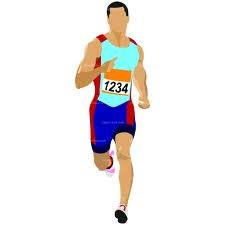 Period__________________Run GraphStandard            Act. #  1	               2	     3	           4	              5	    6	       7	               8                   9	        10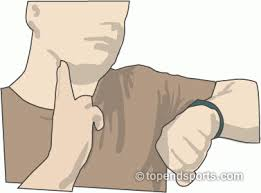 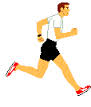  Run Log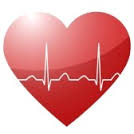 Maximum HR 220 - ___________(Age) = ___________Target Heart Rate Zone (65 – 85% of Max HR) = _______________ --- _______________AdvancedProficientBasicBelow BasicFar Below BasicAct. #DateDescription of Activity (Mile, PACER, Cooper Test, Etc.)Score (Time, Distance, or #)Standard(advanced, proficient, basic…)Heart Rate12345678910